СОВЕТ  ДЕПУТАТОВ ДОБРИНСКОГО МУНИЦИПАЛЬНОГО РАЙОНАЛипецкой области6-я сессия V-го созываРЕШЕНИЕ25.03.2014г.                                      п.Добринка	                            №51-рсО плане Контрольно-счетной комиссии Добринского муниципального района на 2014 годРассмотрев представленный Контрольно-счётной комиссией  Добринского муниципального района план работы на 2014 год и учитывая решение постоянной комиссии по экономике, бюджету, муниципальной собственности и социальным вопросам, Совет депутатов Добринского муниципального районаРЕШИЛ:1.Утвердить план работы Контрольно-счётной комиссии  Добринского муниципального района на  2014 год (прилагается).2.Настоящее решение вступает в силу со дня его принятия.Председатель Совета депутатовДобринского муниципального района 	                                 В.А.Максимов  ПЛАН РАБОТЫконтрольно-счетной комиссии Добринского муниципального районана 2014 год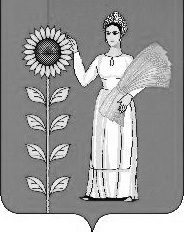 № п/пНаименованиеСроки исполненияОтветственный за исполнениеОснование для включения в план1.Подготовка плана работы Контрольно-счетной комиссии Добриского муниципального района на 2014 годянварьПредседатель КСК Скобелева НИ.2.Внешняя проверка бюджетной отчетности главных распорядителей бюджетных средств районного бюджета, главных администраторов доходов районного бюджета, главных администраторов источников финансирования дефицита районного бюджета за 2013 год и подготовка заключения на проект решения Добринского муниципального района «Об утверждении отчета об исполнении районного бюджета»февраль- мартПредседатель КСК Скобелева Н.И.В соответствии с требованиями бюджетного законодательства, ст.264.4 БК РФ3.Подготовка в Совет депутатов Добринского муниципального района отчета о работе Контрольно-счетной комиссии за 2013 годмартПредседатель КСК Скобелева НИ4.Проверка организации питания школьников в МБОУ СОШ № 2 п. Добринка за счет средств бюджета и средств, поступивших от родителей, во втором полугодии 2013 года и в январе 2014 годамартПредседатель КСК Скобелева Н.И5.Анализ реализации плана мероприятий по повышению поступлений налоговых и неналоговых доходов, а также по сокращению недоимки бюджетов бюджетной системы РФ на территории Добринского муниципального района в 2013 годуапрельПредседатель КСК Скобелева Н.ИПредложение председателя КСК6.Проверка финансово- хозяйственной деятельности редакции газеты «Добринские вести» в 2013 году.июньПредседатель КСК Скобелева Н.ИПредложение председателя КСК7.Проверка по реализации Указа Президента РФ от 7 мая 2012 года № 597 «О мероприятиях по реализации государственной социальной политики» в части предусмотренного повышения заработной платы работников учреждений культуры в 2014 году, финансируемых из районного бюджета.сентябрьПредседатель КСК Скобелева Н.ИПредложение председателя КСК8.Изучение нормативно-правовых актов: Российской Федерации, Липецкой области, решений Совета депутатов Добринского муниципального района, методических указаний, норм и нормативов контрольной и экспертно-аналитической работы.В течение годаПредседатель КСК Скобелева Н.И9.Проведение экспертизы и подготовка заключения на проект решения Совета депутатов Добринского муниципального района «О районном бюджете на 2015 год и на плановый период 2016 и 2017 годов»;ноябрьПредседатель КСК Скобелева Н.И.ст.264.4 БК РФ10.Подготовка информации о деятельности контрольно-счетной комиссии Добринского муниципального районапостоянноПредседатель КСК Скобелева Н.И.11.Оперативный контроль по исполнению районного бюджетаВ течение годаПредседатель КСК Скобелева Н.ИЕжемесячно